UNIVERSIDAD AUTÓNOMA DE NAYARIT 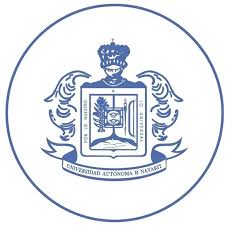 SECRETARÍA ACADÉMICA DIRECCIÓN DE DESARROLLO DEL PROFESORADOLista de asistencia Nombre del evento: _____________________________________________________________________Fecha: _________________________________________________________________________________Lugar: _________________________________________________________________________________Unidad(es) académica(s): _________________________________________________________________FIRMA DEL COORDINADOR DEL EVENTO_____________________________________APELLIDO PATERNOAPELLIDO MATERNONOMBRE (S)TIPO DE PARTICIPACIÓNLUGAR DE ADCRIPCIÓNNO. DE TRABAJADORCATEGORIA LABORAL (CONTRATO, HORAS, PTC)PROGRAMA ACADÉMICOSEXOF/MCORREO ELECTRÓNICO INSTITUCIONAL DEL DOCENTE